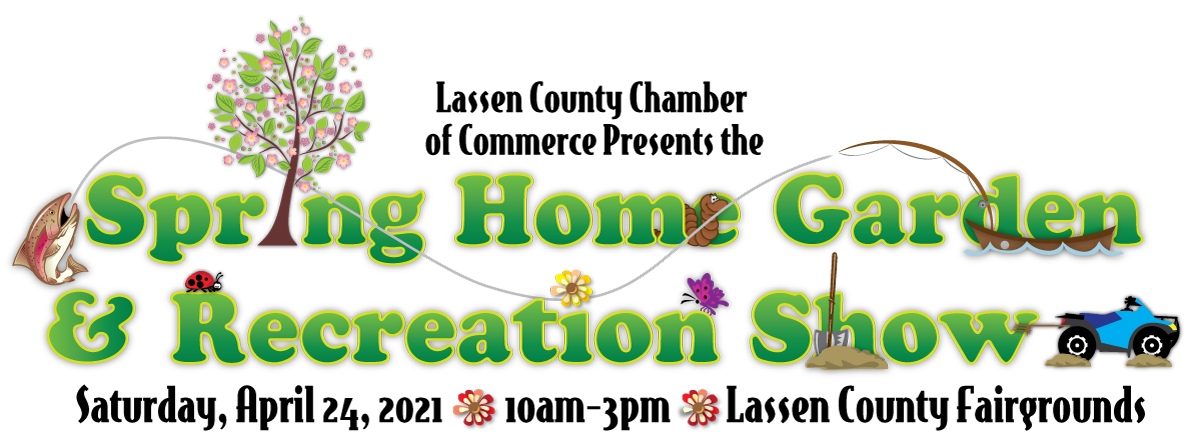 VENDOR APPLICATIONCost: $25 per 10’ x 10’ space Number of Spaces: ____Please circle your options:Electricity: YES / NOIndoor Booth or/ Outdoor Booth(First Come First Served)One table and two chairs will be supplied.Vendor booth set-up will be Friday, April 23th, from Noon–4p.m.	Business Name: ________________________________________________________	Type of booth:      Information       				Items for sale CA resale license #__________________Contact: ______________________________Phone: __________________________	Mailing Address: _______________________________________________________	Email: ________________________________________________________________Booth Space Reservation must be pre-paid and are non-refundable.Make check payable to: Lassen Co. Chamber of Commerce                                  Mail to: P.O. Box 338, Susanville, CA 96130Questions?  Call the Lassen County Chamber of Commerce at 530-257-4323(If you would prefer to pay by credit card stop by the Chamber office to make payment)